                   TGAP-TASARRUF VE GELİR ARTIRICI PROJE ANA BAŞLIKLAR; KIRILIMLAR                   TGAP-P1                                                                                                 TAGP—P-2                                               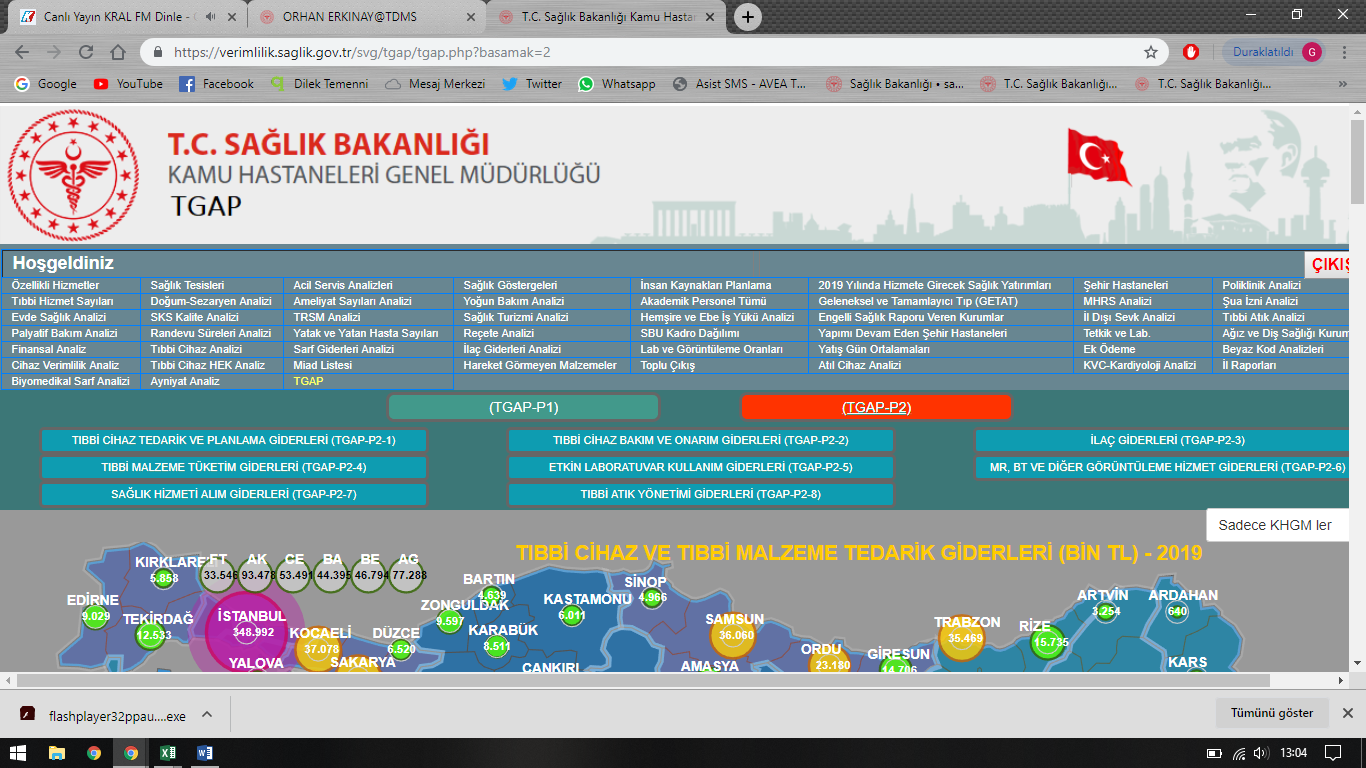 